Сценарий спортивного мероприятия для детей 5-7 лет А ну-ка мальчики!Цель:- воспитать чувство гордости, благодарности и уважения к российской армии, любви к родине;Задачи:- пропаганда здорового образа жизни;- укрепление здоровья детей, вовлечение их в систематические занятия физической культурой;- формирование чувства долга и любви к отечеству, уважения к ветеранам и тем, кто служит, воспитания чувства патриотизма;- способствовать психологическому сближению детей и родителей, развитию положительных эмоций, чувства взаимопомощи;- воспитание волевых качеств.- развивать выдержку, выносливость, воображение, кругозор;- воспитывать соревновательные качества, чувства взаимовыручки, поддержки;- обеспечить высокую двигательную активность детей.Оборудование:пластиковые бутылочки, обручи, бумажные самолеты,  военные донесения с «секретной» информацией(картинка разделе на части по количеству игроков в команде , 2 собачки – игрушки,  маленькие мячи, покрывало, 2 ложки 6 картофелины, мягкие модули для постройки башни,План-ход: Поздравление заведующего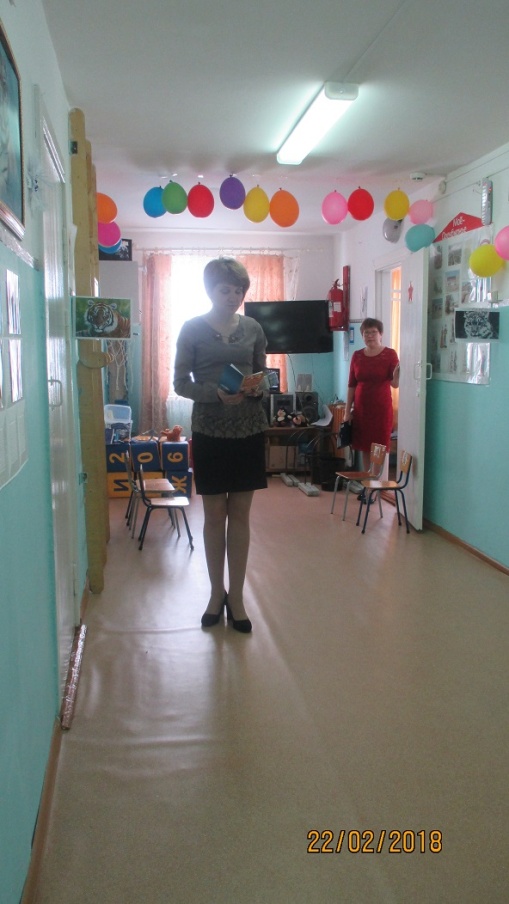 Ведущий: Добрый день дорогие родители!Сегодня мы собрались в этом зале, чтобы отметить праздник День защитника Отечества. Мы поздравляем с этим праздником наших пап, дедушек и, конечно же, наших мальчиков. Ведь они – будущие защитники нашей родины. Стихи читают ребята старшей группы.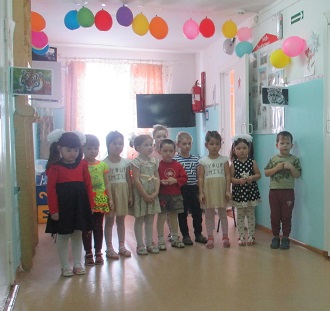 Совсем скоро наши мальчишки подрастут и  займут место тех, кто сейчас защищает  Родину.  Они будут настоящими солдатами, воинами. Сегодня свою сноровку, ловкость и быстроту покажут две команды мальчиков.Встречайте команда Смелые Тигры и команда Находчивые Барсы.Выход командДавайте все дружно поприветствуем друг друга троекратным - «Ура! »Главное  в наших соревнованиях – дисциплина и точность выполнения приказов. Итак, в колонну друг за другом раз-два!  Шагом марш  – покажите себя, свою готовность, свою уверенность!  (дети маршируют под музыку «У солдата выходной»)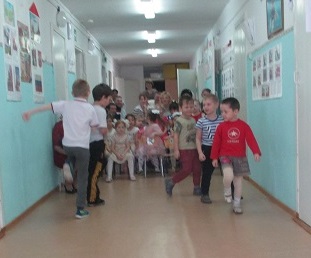 Вольно!  (присесть на стульчики) А теперь – первое задание:1. «Пограничники»Они охраняют нашу границу, и помогают им верные друзья собаки. У нас еще только щенки, их еще надо учить, и ваша задача, вместе со служебной собакой, преодолеть препятствия и привести в штаб нарушителя границы(преодолеть препятствия  с маленькой собачкой (ведя её по полу) –игрушкой в руках, и взять «в плен» игрушку)(для полосы препятствий понадобиться кубы 3шт, дуга и игрушки по количеству участников в команде)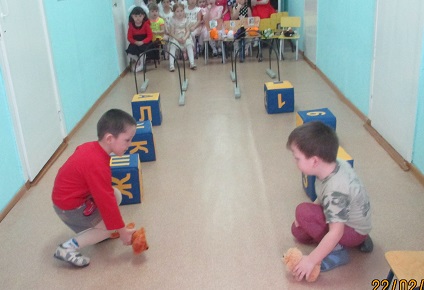 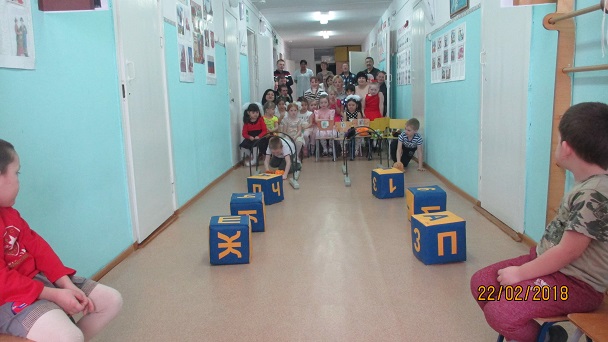 2. «Разведчики»- «Донесение в штаб»Главная их задача – узнать планы врага, чтобы он не застал нашу армию врасплох,  и доставить в военный штаб секретную информацию. Разведчикам почти всегда нужна маскировка, у нас это будет покрывало.(проползти под покрывалом , взять письмо  нужного номера и также вернуться «в штаб»)покрывало натягивают 4 девочки(подготовительной группыИз  этих секретных донесений нужно сложить картинку и назвать род войск. 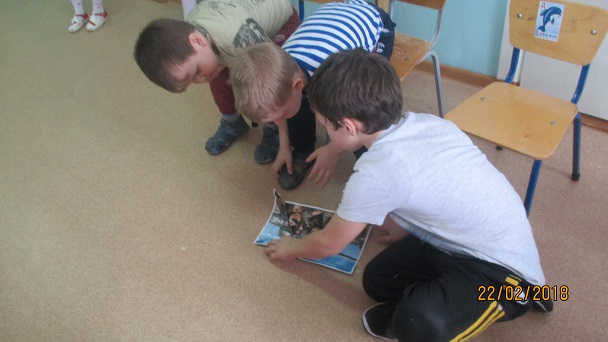 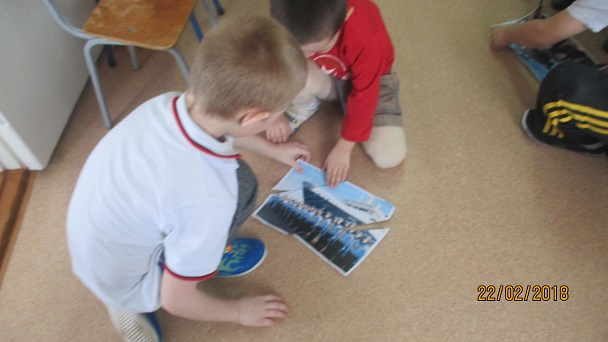 3.Ребята подготовительной группы читают стихи для пап и дедушек.4. «Саперы»- «Обезвредить мины»У них сложная и конечно тоже опасная работа – найти и обезвредить мины! У нас мины – бутылочки, вам придется их найти с закрытыми глазами, а чтобы обезвредить, нужно открутить крышку(задача – кто больше)( в обруче по десять бутылок с крышками) на время 2 мин.5.Песня для гостей старшая группа.Ведущий: Ребята! В армии солдаты должны уметь многое делать и даже строить укрепление.6.«Инженерные войска» - «Построй башню» (из мягких модулей по количеству игроков в команде.)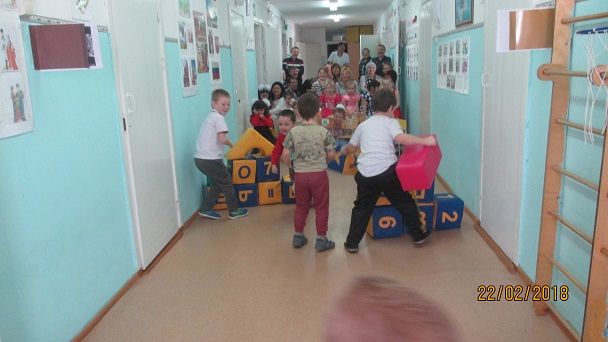 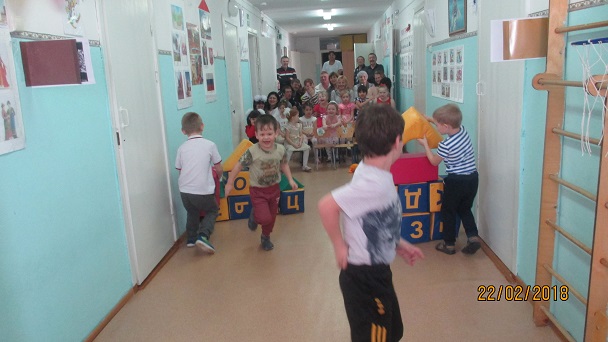 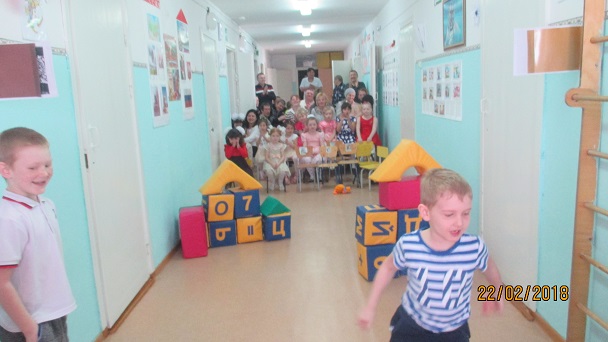 Скажу вам по секрету, что солдаты иногда нарушают дисциплину и их наказывают – посылают на кухню чистить картошку. Следующая эстафета называется7. «Перенеси картошку»Картошку нужно перенести в деревянной ложке и передать её следующему участнику. Другой рукой картошку придерживать нельзя! 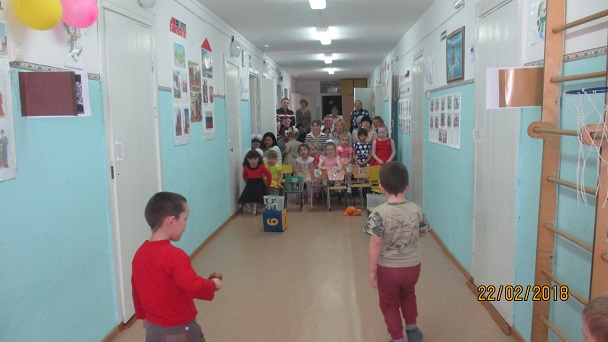 8. «Артиллеристы»А вы знаете, в каких  военных профессиях нужна меткость? (чтобы бросать гранаты, морякам на кораблях, летчикам, артиллеристам).А еще очень важно уметь сбивать вражеские самолеты, чтобы они не бомбили города, это задача артиллеристов и их пушек.Вот и вам предстоит сбить вражеский самолет и почувствовать себя героями(вражеский самолет из бумаги  подвешен в середине обруча, снаряды – маленькие мячи)(встать в обруч, взять мяч и попасть в самолёт)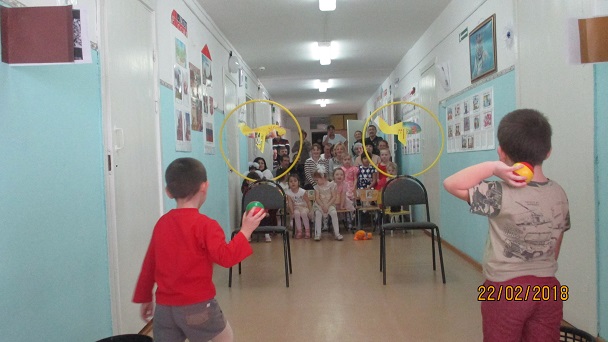 
9.Дети  подготовительной группы поют песню «Мой папа самый лучший» Вед: Молодцы мальчишки настоящие воины! Завершая  наше состязание,  вот что скажу:Знаем теперь, что вы достойныЗвания мужского – войны.Пусть не все получилось сразу, но можно с уверенностью сказать, что все достойно справились с трудным испытанием. Вы заслужили награду, настоящие военные раскраски.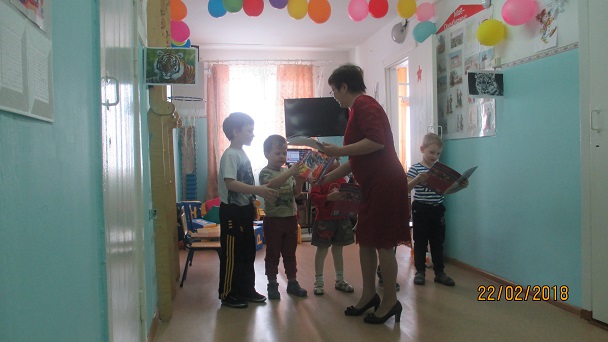 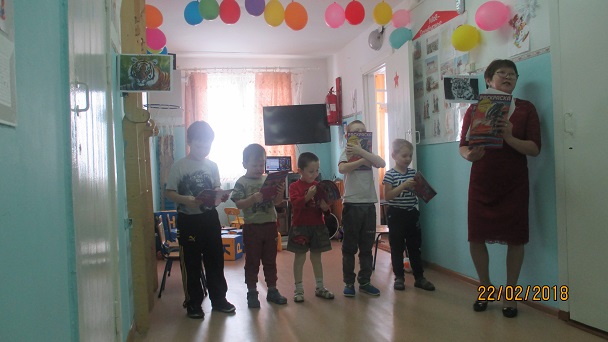 А наш праздник подошел к концу. Еще раз хотим поздравить вас с наступающим праздником. И в знак нашей любви и уважения к вам примите подарки, которые приготовили вам ваши дети.( Дети преподносят папам и дедушкам подарки, сделанные своими руками.)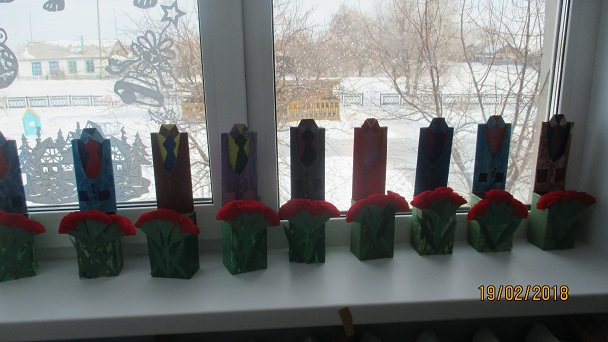 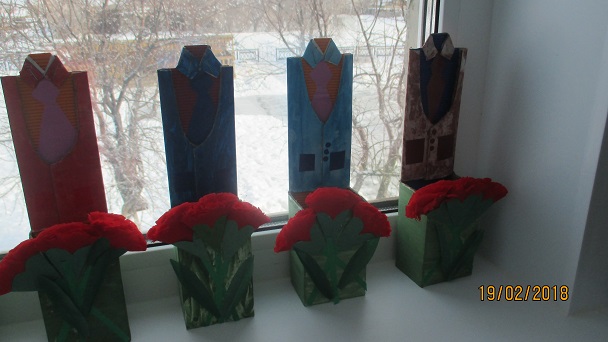 